Welsh Baccalaureate Scheme of Learning-National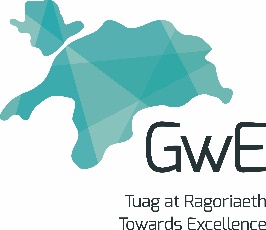 This Scheme of Learning has been designed to be used by teachers and tutors delivering the Welsh Baccalaureate Individual Project from September 2015.Teaching & Learning Block 1 (Planning a Project)Planning and Organisation 1 – Development of Aims and Objectives.Learning ActivitySkills DevelopedResourcesDifferentiationLO/AssessmentStarterAsk students to create a paper aeroplane.Then hold a paper plane throwing competition.Problem-solving. Paper.By outcome.N/A (engagement activity)Where Does an AIM come into this?Students discuss what they were trying to achieve. This can be defined as an AIM.What 3 objectives did they need to complete their aim?Students work in pairs to try to write 3 objectives as 3 steps they needed to undertake to achieve the aim of the paper aeroplane competition.Summarise the class discussion on this is one name and 3 objectives for the paper aeroplane competition.Problem-solving.PlanningWorking in a pair.Problem-solving.WhiteboardSome way of writing down students thoughts.N/ALO8What am I aiming for?Ask students to write 3 things needed to complete an individual project. Should be based on their prior learning in the planning lesson.Problem-solving.Project skills.Some way of writing down their comments.By outcome.Spot the DifferenceStudents are given at 2 sets of aims and objectives and are asked to annotate and discuss the merits of both.Students are then asked to decide which one set of aims and objectives would be most likely to pass.Literacy.Problem-solving. Resources sheets. (N 1.2, N 1.3)Differentiated support for this task.Some students could be given aims and objectives with simpler language to aid their understanding, but based on the same topic.LO1Trouble Ahead?Introduce the hypothesis of “Liverpool are the best football team in the world”Ask students to work in fours to create two aims with 2 objectives each that a project of this title would require. (Assign roles within the groups)Spokesperson from each group feedback their aims and objectives, or could email them in or post on an interactive noticeboard. Students are then critically analyse the wording.At the end of the task should be an agreed aims and objectives for the title given,Working in a team. Problem-solving. Literacy.Access to ICT or a way of noting work on paper.By make-up of the group, which could be based on ability, mixed ability or gender.LO1